Yukarıda kimliği yazılı öğrencinin birimimizle ilişiği yoktur.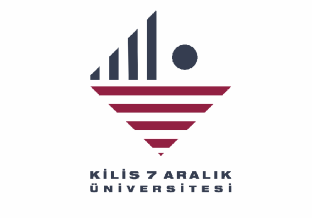 T.C.KİLİS 7 ARALIK ÜNİVERSİTESİİLİŞİK KESME BELGESİT.C.KİLİS 7 ARALIK ÜNİVERSİTESİİLİŞİK KESME BELGESİT.C.KİLİS 7 ARALIK ÜNİVERSİTESİİLİŞİK KESME BELGESİT.C.KİLİS 7 ARALIK ÜNİVERSİTESİİLİŞİK KESME BELGESİT.C.KİLİS 7 ARALIK ÜNİVERSİTESİİLİŞİK KESME BELGESİT.C.KİLİS 7 ARALIK ÜNİVERSİTESİİLİŞİK KESME BELGESİT.C.KİLİS 7 ARALIK ÜNİVERSİTESİİLİŞİK KESME BELGESİT.C.KİLİS 7 ARALIK ÜNİVERSİTESİİLİŞİK KESME BELGESİÖĞRENCİNİNÖĞRENCİNİNÖĞRENCİNİNÖĞRENCİNİNÖĞRENCİNİNÖĞRENCİNİNT.C. Kimlik NoT.C. Kimlik No::Öğr.No.::Adı SoyadıAdı Soyadı::Fakülte/YO/MYOFakülte/YO/MYO:Baba AdıBaba Adı::Bölüm/Program::Anne AdıAnne Adı::Kayıt Tarihi::Doğum YeriDoğum Yeri::İlişik Kesme Tarihi::Doğum TarihiDoğum Tarihi::Dönem Adı::Diploma NoDiploma No::AGNO::ÖĞRENCİ İŞLERİ DAİRE BAŞKANLIĞINAÖĞRENCİ İŞLERİ DAİRE BAŞKANLIĞINAÖĞRENCİ İŞLERİ DAİRE BAŞKANLIĞINAÖĞRENCİ İŞLERİ DAİRE BAŞKANLIĞINAÖĞRENCİ İŞLERİ DAİRE BAŞKANLIĞINAÖĞRENCİ İŞLERİ DAİRE BAŞKANLIĞINAÖĞRENCİ İŞLERİ DAİRE BAŞKANLIĞINAÖĞRENCİ İŞLERİ DAİRE BAŞKANLIĞINAÖĞRENCİ İŞLERİ DAİRE BAŞKANLIĞINAÖĞRENCİ İŞLERİ DAİRE BAŞKANLIĞINAÖĞRENCİ İŞLERİ DAİRE BAŞKANLIĞINAÖĞRENCİ İŞLERİ DAİRE BAŞKANLIĞINAÖĞRENCİ İŞLERİ DAİRE BAŞKANLIĞINA         Yukarıda açık kimliğim ve öğrenim bilgilerim yazılı olup, Üniversitenizden mezuniyet/kendi isteğimle kaydımın silinmesini, konuya ilişkin  belgelerin  hazırlanarak  tarafıma  verilmesini istiyorum. Aşağıda yetkililerin imzası ile belirlenenler dahil  Üniversitemizin  diğer birimleri ile ilişiğim  olmadığını  beyan  ederim.         Yukarıda açık kimliğim ve öğrenim bilgilerim yazılı olup, Üniversitenizden mezuniyet/kendi isteğimle kaydımın silinmesini, konuya ilişkin  belgelerin  hazırlanarak  tarafıma  verilmesini istiyorum. Aşağıda yetkililerin imzası ile belirlenenler dahil  Üniversitemizin  diğer birimleri ile ilişiğim  olmadığını  beyan  ederim.         Yukarıda açık kimliğim ve öğrenim bilgilerim yazılı olup, Üniversitenizden mezuniyet/kendi isteğimle kaydımın silinmesini, konuya ilişkin  belgelerin  hazırlanarak  tarafıma  verilmesini istiyorum. Aşağıda yetkililerin imzası ile belirlenenler dahil  Üniversitemizin  diğer birimleri ile ilişiğim  olmadığını  beyan  ederim.         Yukarıda açık kimliğim ve öğrenim bilgilerim yazılı olup, Üniversitenizden mezuniyet/kendi isteğimle kaydımın silinmesini, konuya ilişkin  belgelerin  hazırlanarak  tarafıma  verilmesini istiyorum. Aşağıda yetkililerin imzası ile belirlenenler dahil  Üniversitemizin  diğer birimleri ile ilişiğim  olmadığını  beyan  ederim.         Yukarıda açık kimliğim ve öğrenim bilgilerim yazılı olup, Üniversitenizden mezuniyet/kendi isteğimle kaydımın silinmesini, konuya ilişkin  belgelerin  hazırlanarak  tarafıma  verilmesini istiyorum. Aşağıda yetkililerin imzası ile belirlenenler dahil  Üniversitemizin  diğer birimleri ile ilişiğim  olmadığını  beyan  ederim.         Yukarıda açık kimliğim ve öğrenim bilgilerim yazılı olup, Üniversitenizden mezuniyet/kendi isteğimle kaydımın silinmesini, konuya ilişkin  belgelerin  hazırlanarak  tarafıma  verilmesini istiyorum. Aşağıda yetkililerin imzası ile belirlenenler dahil  Üniversitemizin  diğer birimleri ile ilişiğim  olmadığını  beyan  ederim.         Yukarıda açık kimliğim ve öğrenim bilgilerim yazılı olup, Üniversitenizden mezuniyet/kendi isteğimle kaydımın silinmesini, konuya ilişkin  belgelerin  hazırlanarak  tarafıma  verilmesini istiyorum. Aşağıda yetkililerin imzası ile belirlenenler dahil  Üniversitemizin  diğer birimleri ile ilişiğim  olmadığını  beyan  ederim.         Yukarıda açık kimliğim ve öğrenim bilgilerim yazılı olup, Üniversitenizden mezuniyet/kendi isteğimle kaydımın silinmesini, konuya ilişkin  belgelerin  hazırlanarak  tarafıma  verilmesini istiyorum. Aşağıda yetkililerin imzası ile belirlenenler dahil  Üniversitemizin  diğer birimleri ile ilişiğim  olmadığını  beyan  ederim.         Yukarıda açık kimliğim ve öğrenim bilgilerim yazılı olup, Üniversitenizden mezuniyet/kendi isteğimle kaydımın silinmesini, konuya ilişkin  belgelerin  hazırlanarak  tarafıma  verilmesini istiyorum. Aşağıda yetkililerin imzası ile belirlenenler dahil  Üniversitemizin  diğer birimleri ile ilişiğim  olmadığını  beyan  ederim.         Yukarıda açık kimliğim ve öğrenim bilgilerim yazılı olup, Üniversitenizden mezuniyet/kendi isteğimle kaydımın silinmesini, konuya ilişkin  belgelerin  hazırlanarak  tarafıma  verilmesini istiyorum. Aşağıda yetkililerin imzası ile belirlenenler dahil  Üniversitemizin  diğer birimleri ile ilişiğim  olmadığını  beyan  ederim.         Yukarıda açık kimliğim ve öğrenim bilgilerim yazılı olup, Üniversitenizden mezuniyet/kendi isteğimle kaydımın silinmesini, konuya ilişkin  belgelerin  hazırlanarak  tarafıma  verilmesini istiyorum. Aşağıda yetkililerin imzası ile belirlenenler dahil  Üniversitemizin  diğer birimleri ile ilişiğim  olmadığını  beyan  ederim.         Yukarıda açık kimliğim ve öğrenim bilgilerim yazılı olup, Üniversitenizden mezuniyet/kendi isteğimle kaydımın silinmesini, konuya ilişkin  belgelerin  hazırlanarak  tarafıma  verilmesini istiyorum. Aşağıda yetkililerin imzası ile belirlenenler dahil  Üniversitemizin  diğer birimleri ile ilişiğim  olmadığını  beyan  ederim. BİRİMLER BİRİM YETKİLİSİNİN  ADI SOYADI (KAŞE) BİRİM YETKİLİSİNİN  ADI SOYADI (KAŞE)TARİH İMZA FAK/YO/MYO SEKRETERİ KÜT. VE DOK. DAİ. BŞK.LIĞI SAĞ. KÜLT. SPOR DAİ. BŞK.LIĞI ÖĞRENCİ İŞLERİ BİRİM SORUMLUSUÜniversitemizden İlişiğinizi kesme nedeniniz   :  ...................................................................................................Üniversitemizden İlişiğinizi kesme nedeniniz   :  ...................................................................................................Üniversitemizden İlişiğinizi kesme nedeniniz   :  ...................................................................................................Üniversitemizden İlişiğinizi kesme nedeniniz   :  ...................................................................................................Üniversitemizden İlişiğinizi kesme nedeniniz   :  ...................................................................................................ÖĞRENCİ İŞLERİ DAİRE BAŞKANIÖĞRENCİ İŞLERİ DAİRE BAŞKANIÖĞRENCİ İŞLERİ DAİRE BAŞKANIÖĞRENCİ İŞLERİ DAİRE BAŞKANIÖĞRENCİ İŞLERİ DAİRE BAŞKANI